Innovatív módszerek és technikák a mai németnyelv-oktatásban pedagógus-továbbképzésA pedagógus továbbképzés céljaA továbbképzés alapvető célja, hogy a részt vevő pedagógusok a klasszikus, jól bevált tanításitanulási stratégiák mellett olyan új módszereket ismerjenek meg és próbáljanak ki, amelyeket a mindennapi pedagógiai munka során sikerrel tudnak alkalmazni.Képzés várható ideje: 2024. október 11. 12. és 19.Képzési idő: 30 óraA képzés csak önköltséges finanszírozási formában indul.Az önköltség mértéke: 30.000 FtJelentkezési határidő: 2024. augusztus 25.Főbb ismeretkörök- a tanulás folyamata, a tanulást befolyásoló tényezők (középpontban a tanulás egyéniaspektusaival),- az eredményes ismeretszerzést és a hatékony tanulást támogató, első sorban érzékletipreferenciák megfigyelésén alapuló tanulási technikák,- az egyén és a közösség: az eredményes és motivációt erősítő, személyes élményen alapulóegyéni és kooperatív tanulás módszerek.Képzési helyek1. Károli Gáspár Református Egyetem Bölcsészet- és Társadalomtudományi KarTanárképző Központ, 1146 Budapest, Dózsa György út 25-27.2. A résztvevőkkel való egyeztetetés után kihelyezett továbbképzésre is sor kerülhet.A képzést gondozó szervezeti egységKároli Gáspár Református Egyetem Bölcsészet- és Társadalomtudományi KarTanárképző KözpontKapcsolattartóMolnár Éva Tímea, molnar.eva.timea@kre.hu; (1) 872-1710; 1146 Budapest, Dózsa György út 25- 27. Képzési tematikaA továbbképzés során a pedagógusok tevékeny részvételével és folyamatos reflektálásávalfolyik az ismeretek elsajátítása, feldolgozása, a tananyag készítése, kipróbálása és értékelése.Ennek alapján a képzés háromféle munkamódszerrel zajlik: előadás (kb. egyharmad arányban),szeminárium és gyakorlat (kb. kétharmad arányban). Az előadások egy része interaktívelőadás, ahol az előadók az előadás során folyamatosan figyelemmel vannak a résztvevőkvéleményére, hozzászólásaira. A szemináriumok során a közös munka egyéni és csoportosformában zajlik. A gyakorlatok során tananyag-készítés, elemzés, értelmezés és értékeléstörténik.A résztvevők a tanfolyam első részében megismerik a legújabb neurobiológiai kutatásokeredményeit, és a hozzájuk kapcsolódó tudományos következtetéseket. A program másodikrészében olyan tanítási-tanulási technikákat (mnemotechnikákat) ismerhetnek meg, próbálhatnak ki és olyan feladatokat készíthetnek el a résztvevők, amelyek segítségévelmegkönnyíthető a tananyagfeldolgozás, valamint az idegennyelvi kompetencia egyénreszabott fejlesztése. Érdekfeszítő videobeszélgetések is elhangzanak azokkal a szakemberekkel,akik régóta dolgoznak sikeresen ezekkel a technikákkal.A tanfolyam utolsó harmadában az egyes tanulási technikák csoportmunkában valóhasználhatósága, a kooperatív technikák alkalmazásában rejlő lehetőségek kihasználása kerüla középpontba. A téma feldolgozása interaktív módon, autentikus szerepjátékokon keresztül kerül feldolgozásra, elemzésre és értékelésre. A program során és a tanfolyam végén arésztvevők maguk is készítenek oktatási anyagokat, a megismert mnemotechnikák ésmunkaformák alkalmazásával.A jelentkezés feltételeIskolai végzettség: némettanári végzettség (egyetem és/vagy főiskola)Javasolt munkakörök: némettanári munkakör általános iskolában vagy középiskolábanJelentkezés módjaElektronikus úton: https://btk.kre.hu/btkfelveteli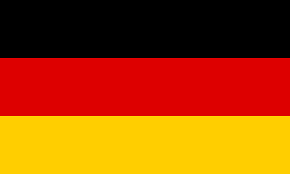 Tisztelettel várjuk jelentkezésüket!